Министерство здравоохранения Иркутской областиОбластное государственное бюджетное профессиональное образовательное учреждение «Иркутский базовый медицинский колледж»МЕТОДИЧЕСКАЯ  РАЗРАБОТКАтеоретического занятияМДК 01.04 Лекарствоведение с основами фармакологии«Лекарственные препараты, влияющие на сердечно-сосудистую систему»ПМ.01 ОПТОВАЯ И РОЗНИЧНАЯ ТОРГОВЛЯ ЛЕКАРСТВЕННЫМИ СРЕДСТВАМИ И ОТПУСК ЛЕКАРСТВЕННЫХ ПРЕПАРАТОВ 
ДЛЯ МЕДИЦИНСКОГО И ВЕТЕРИНАРНОГО ПРИМЕНЕНИЯспециальности 33.02.01 Фармациядля преподавателяИркутск 2024 Преподаватель Д.В. Осипов  (ИО Фамилия, квалификационная категория)Пояснительная запискаДанная методическая разработка составлена в соответствии с ФГОС профессионального образования на основе рабочей программы дисциплины МДК 01.04 Лекарствоведение с основами фармакологии для специальности 33.02.01 Фармация (базовая подготовка на базе среднего общего образования), утвержденным приказом Минпросвещения России от 13.07.2021 N 449 (Зарегистрировано в Минюсте России 18.08.2021 N 64689).Методическая разработка входит в группу методик теоретического обучения и представляет собой разработку теоретического занятия по теме «Лекарственные препараты, влияющие на сердечно-сосудистую систему» для преподавателя. В состав методической разработки входят учебно-методическая карта занятия и теоретическое наполнение всех его этапов: теоретический материал по теме, демонстрация презентации для закрепления знаний студентов и домашнее задание. ВведениеЗанятие «Лекарственные средства, регулирующие артериальное давление» из темы «Лекарственные препараты, влияющие на сердечно-сосудистую систему» входит в раздел «Лекарственные средства, влияющие на функцию исполнительных органов» тематического плана теоретических занятий по "Лекарствоведению с основами фармакологии". Данная тема продолжает изучение лекарственных средств, влияющих на функцию исполнительных органов, и позволяет последовательно изучить лекарственные препараты, влияющие на артериальное давление, противоаритмические, кардиотонические, антиангинальные лекарственные средства, а также средства, улучшающие мозговое и периферическое кровообращение, и кроме того препараты для лечения атеросклероза.Для лучшего усвоения обучающимися данной темы предполагается краткое повторение  итоговых положений прошлой темы «Лекарственные препараты, регулирующие водно-солевой обмен». Основное внимание в методической разработке акцентируется на особенностях применения препаратов, влияющих на артериальное давление. По итогам усвоения и закрепления данной темы обучающийся должен знать особенности применения гипертензивных и гипотензивных средств.Для реализации занятия по данной теме использовались следующие образовательные технологии: репродуктивные педагогические технологии: лекция-визуализация, где используются методы репродуктивного обучения: словесные, наглядные, самостоятельные работы на воспроизведение знаний. Проблемно-развивающие технологии: элементы лекции-беседы, задание на составление вопросов по теме. Информационно-коммуникационные технологии: презентация, работа в группах.Структура учебно-методической карты занятия поэтапно раскрывает последовательность всей учебной деятельности, направленной на усвоение и закрепление обучающимися данной темы. Теоретическое наполнение занятия содержится в приложениях методической разработки. В результате изучения лекарственных средств, регулирующих артериальное давление из темы «Лекарственные препараты, влияющие на сердечно-сосудистую систему», входящей в раздел «Лекарственные средства, влияющие на функцию исполнительных органов» тематического плана теоретических занятий по "Лекарствоведению с основами фармакологии" профессионального модуля обучающийся должен освоить применение ЛП, показанных для нормализации давления у лиц с повышенным, а также пониженным АД, и соответствующие общие компетенции (ОК), личностные компетенции (ЛР) и профессиональные компетенции (ПК): ПК 1.1–1.11, ОК 01–05, ОК 07, ОК 09–12, ЛР 3, 6, 10-16, 18, 19, 22.УЧЕБНО-МЕТОДИЧЕСКАЯ КАРТА (план) ЗАНЯТИЯПредмет: лекарствоведение с основами фармакологии
Тема занятия: Лекарственные препараты, влияющие на сердечно-сосудистую системуВид занятия: теоретическое занятие № 14Время: 90 минутА. Наглядные пособия: Б. Раздаточный материал: В. Технические средства обучения: мультимедийное оборудование.Г. Учебные места: учебный кабинет фармакологииД. Литература:Основная:Аляутдин Р. Н. Лекарствоведение : учебник для фармацевт. училищ и колледжей / Р. Н. Аляутдин [и др. ]. - Москва : ГЭОТАР-Медиа, 2022. - 1072 с.Дополнительная:Аляутдин Р. Н. Фармакология : учебник для фармацевт. училищ и колледжей / Р. Н. Аляутдин [и др. ]. - Москва : ГЭОТАР-Медиа, 2020. - 441 с.Гаевый М.Д., Гаевая Л.М., Фармакология с рецептурой: учебник. - Москва : КноРус V2023. – 381 c.ХОД ЗАНЯТИЯСтруктура занятия                                               Содержание занятияЗаключениеДанная разработка имеет методическую ценность для преподавателей фармакологии образовательных организаций, так как соответствует требованиям ФГОС среднего профессионального образования  по специальности 33.02.01 Фармация, утвержденным приказом Минпросвещения России от 13.07.2021 N 449 (Зарегистрировано в Минюсте России 18.08.2021 N 64689).	При написании методической разработки автор ставил перед собой задачу раскрыть алгоритм теоретического занятия, отвечающего таким требованиям как актуальность, содержательность, поддержание интереса.При работе с обучающимися теоретическое занятие должно опираться на активное взаимодействие преподавателя и студентов при помощи беседы, дискуссии, проблемных вопросов, совместного поиска ответов на вопросы. Это формирует навык рассуждения, умения аргументировать свою точку зрения.Во время занятия используются визуальные средства – презентация и кроссворд, которые помогают лучше усвоить материал, способствуют формированию наглядно-образного мышления.Планируемый результат: по окончании изучения данной темы обучающимся необходимо усвоить факторы, влияющие на величину АД и обратить особое внимание на основной, способствовать пониманию  механизмов, посредством которых ЛС регулируют артериальное давление, а также ориентироваться  в выборе ЛС, повышающих АД, купирующих гипертонический криз и нормализующих АД при АГ. В результате беседы с обучающимися, работы в группах по составлению вопросов обучающимся формируется представление об ассортименте ЛП, регулирующих АД.Таким образом, теоретическое занятие по фармакологии предполагает переключение внимания обучающихся и различные виды деятельности: беседу, просмотр визуальной информации, конспектирование, работу в группах, саморефлексию.Список использованных источниковАляутдин Р. Н. Лекарствоведение : учебник для фармацевт. училищ и колледжей / Р. Н. Аляутдин [и др. ]. - Москва : ГЭОТАР-Медиа, 2022. - 1072 с.Харкевич Д.А. Фармакология. 13-е издание. Учебник/ Д.А. Харкевич- Москва: ГЭОТАР-Медиа, 2022. - 752 с.Приложение 1. Кроссворд «Лекарственные препараты, регулирующие водно-солевой обмен» - контроль исходного уровня знаний.Салуретик (слово из 15 букв)?Петлевой диуретик в ампулах?Диуретик, синтезируемый в печени?Гормон, блокаторы рецепторов которого – диуретики?Диуретик – БМКК?Диуретик – заменитель сахара?Приложение Б. Презентация «Лекарственные средства, регулирующие артериальное давление» - формирование новых знаний.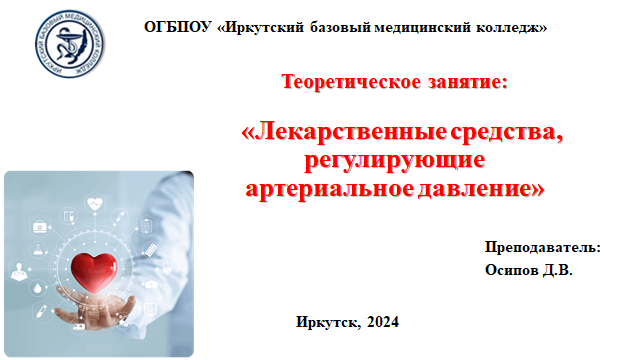 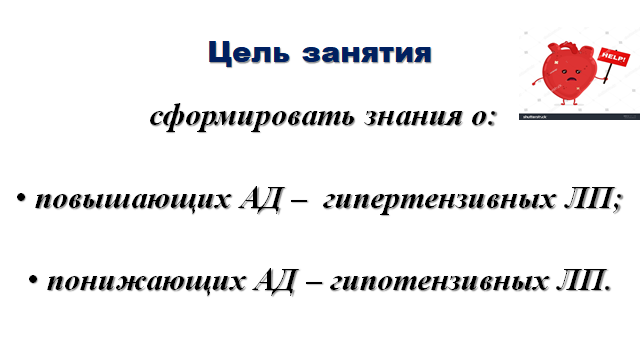 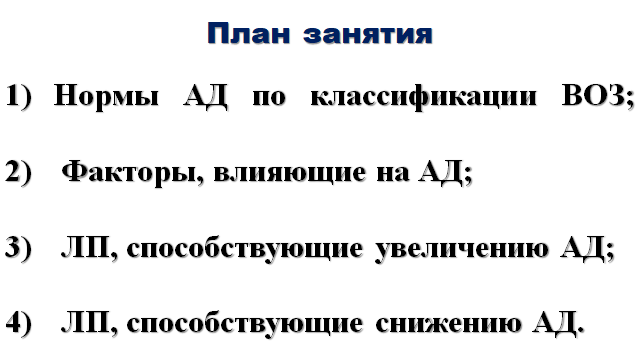 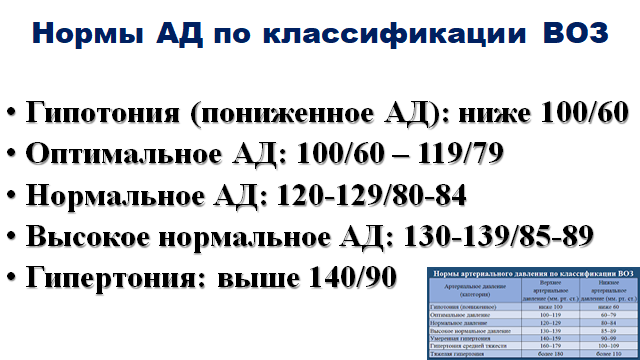 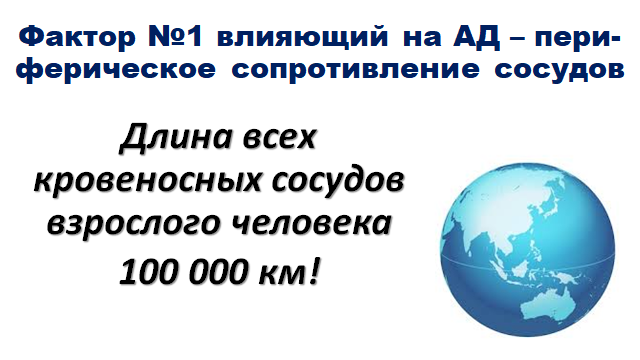 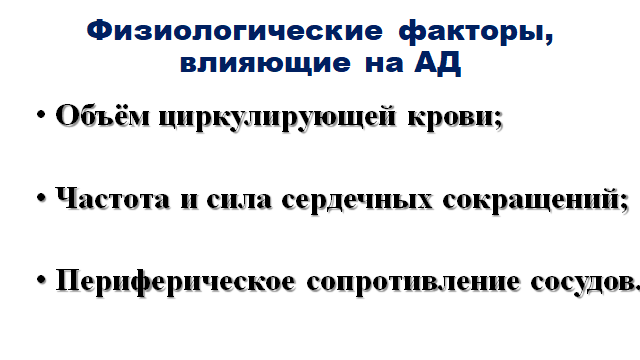 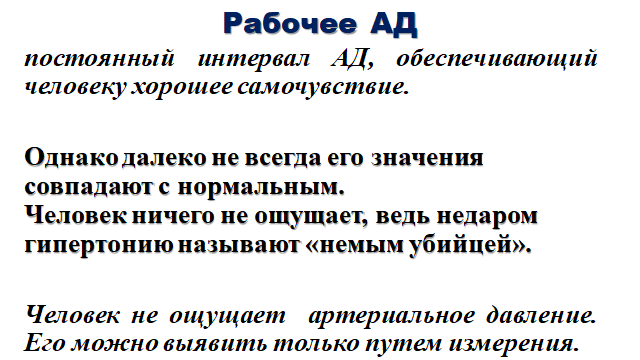 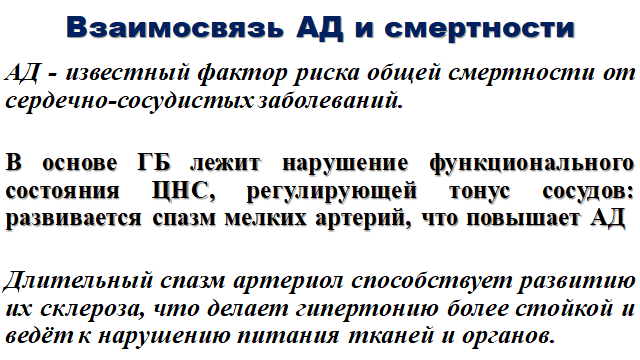 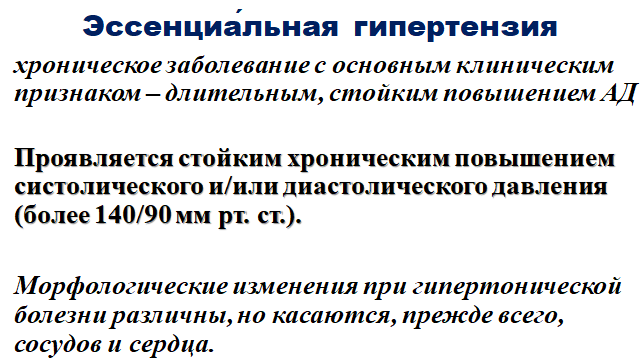 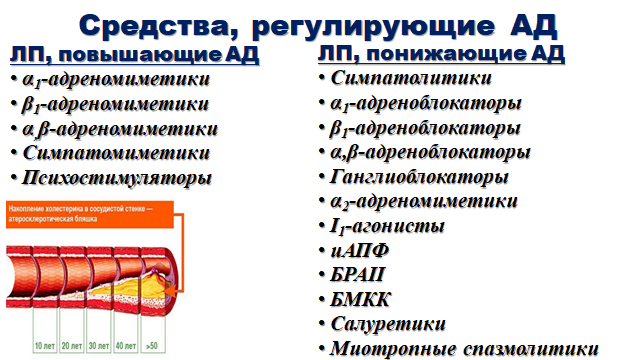 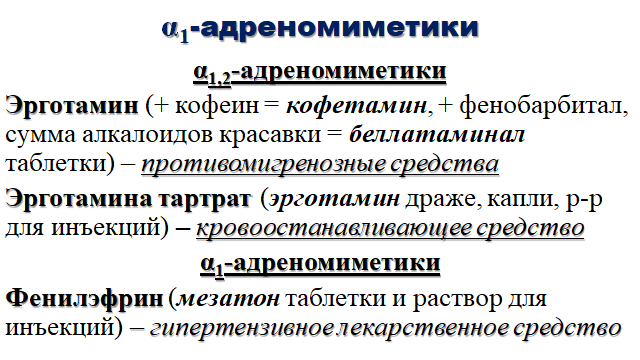 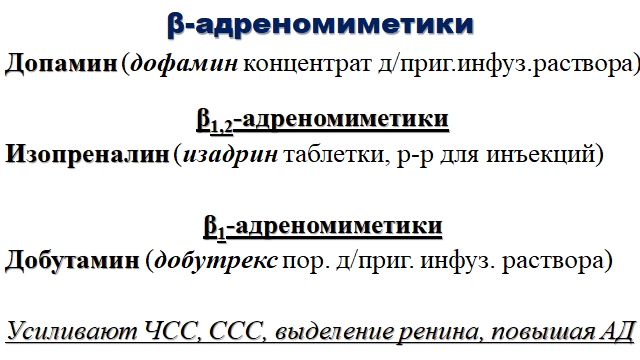 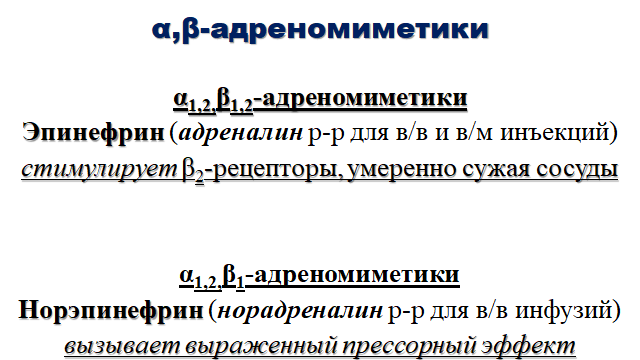 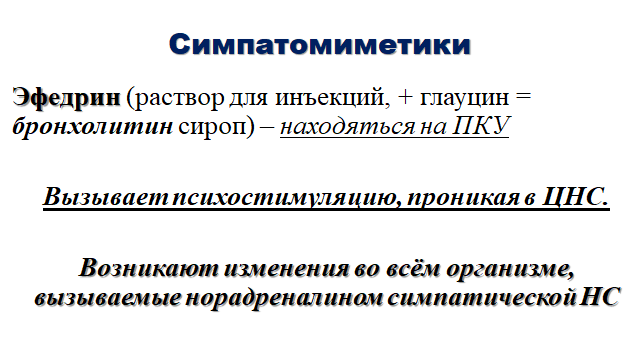 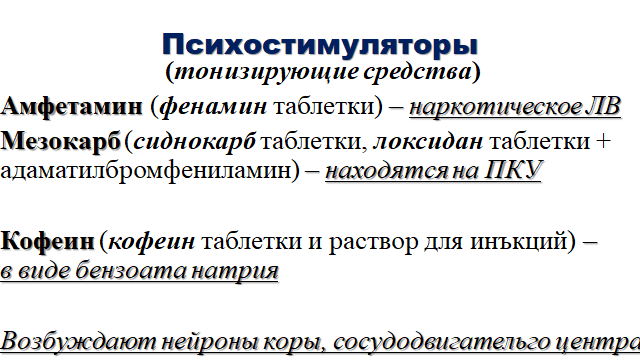 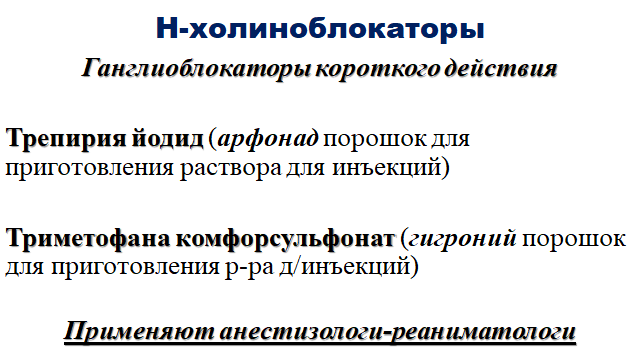 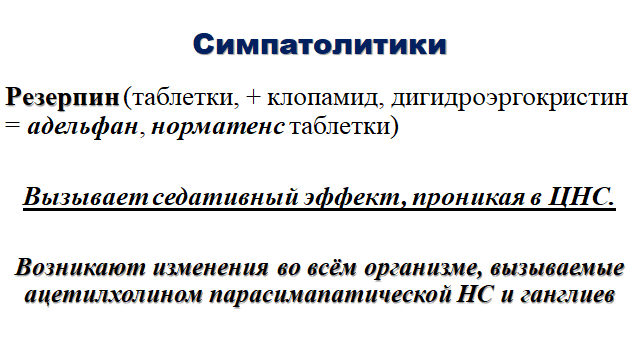 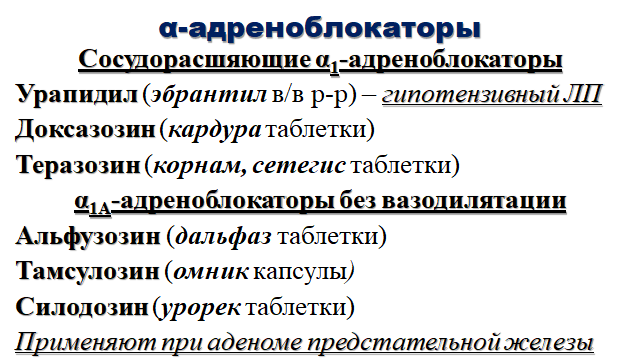 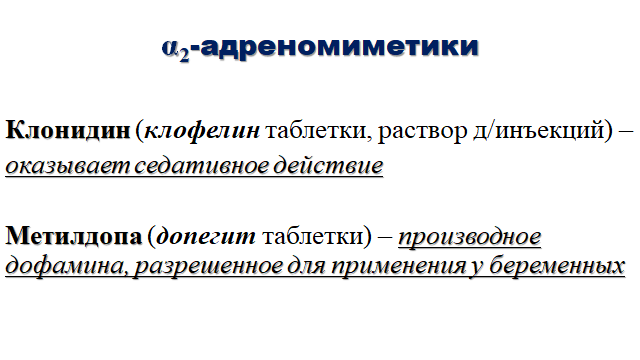 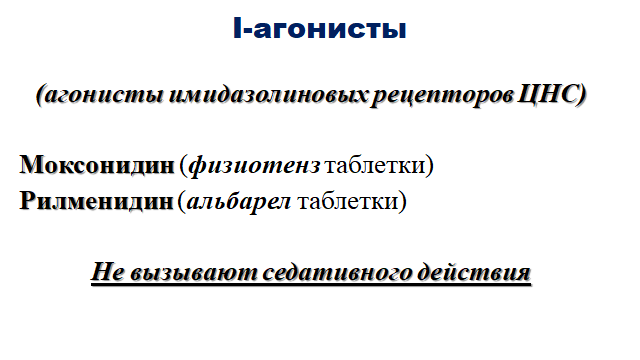 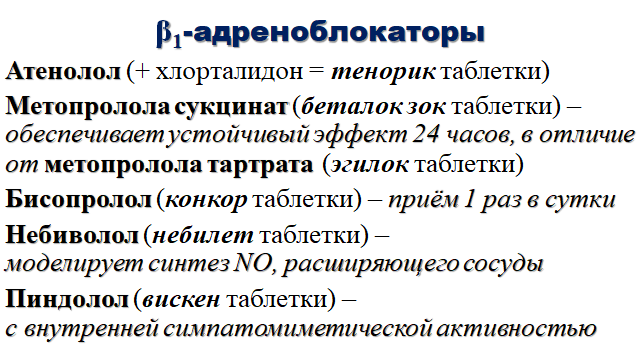 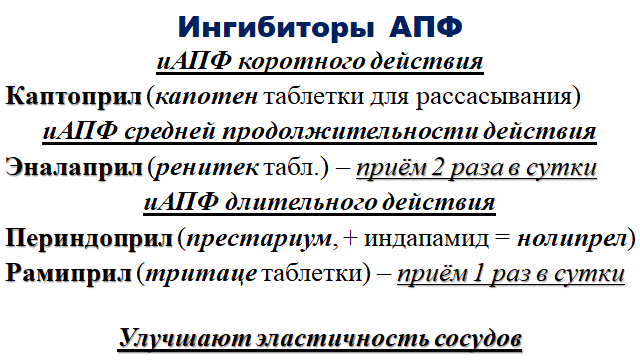 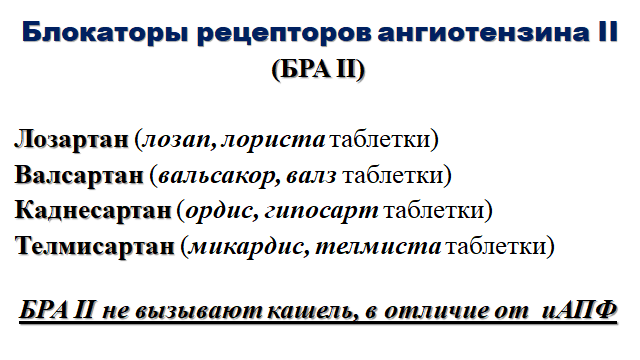 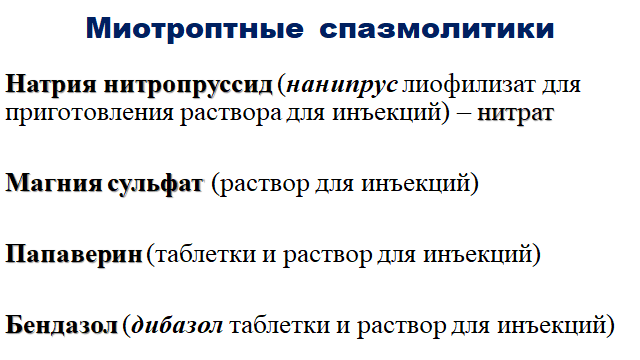 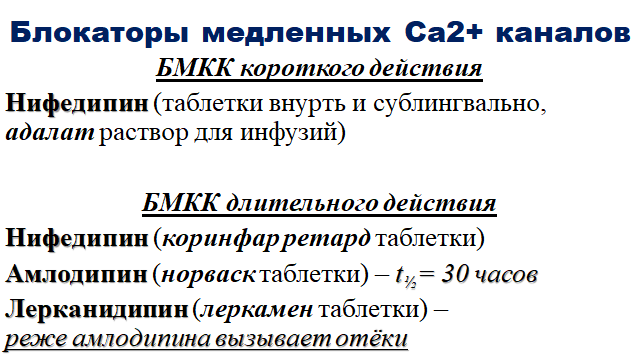 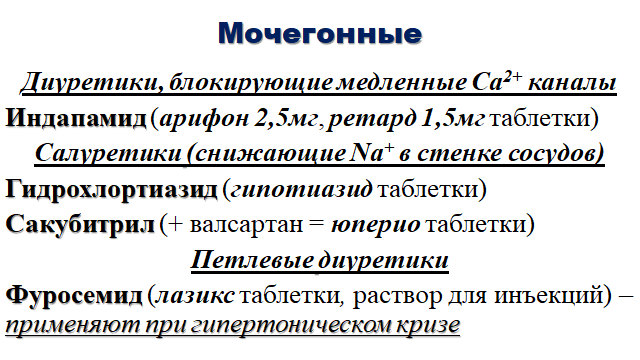 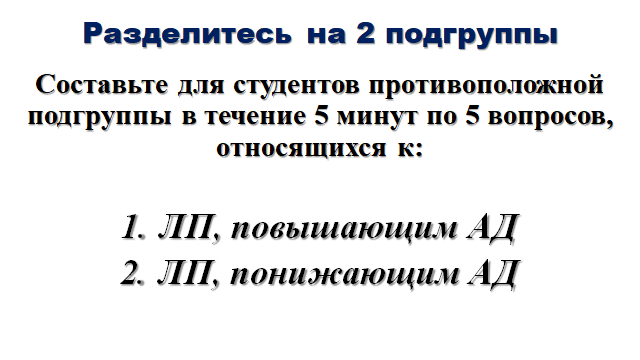 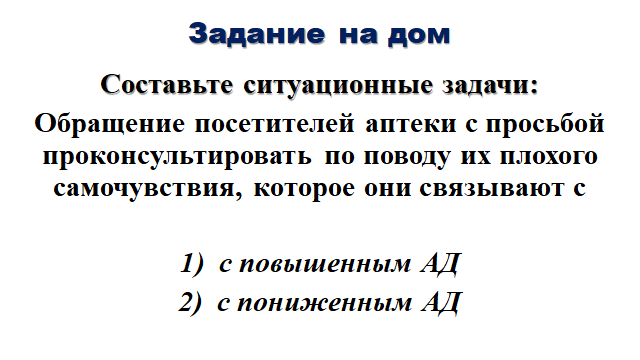 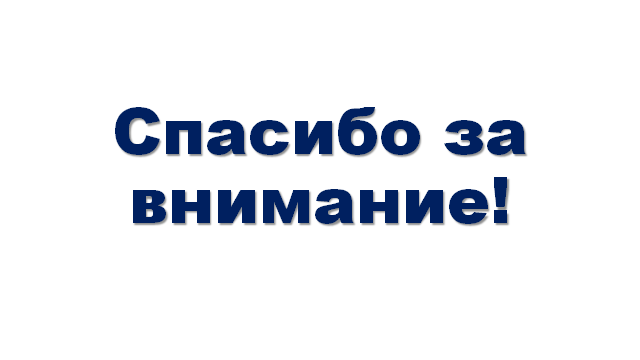 Рассмотрено  на заседании ЦМК ПМпротокол № 6от « 21» февраля 2024  г. председатель ЦМК   Н.П. Фролова                      Утверждаю                     Директор   Е.В. РеховаПриказ № 21-а от 22 февраля 2024 г.№ пп                                          СодержаниеСтр.1Пояснительная записка42Введение53Основная часть (учебно-методическая карта занятия)64Заключение184Список использованных источников195Приложение А Кроссворд «Диуретики» - 
контроль исходного уровня знаний. 206Приложение Б Презентация «Лекарственные средства, регулирующие артериальное давление» - 
формирование новых знаний.32Цели занятияУчебные: сформировать знания и представление по определениям: гипертензивные и гипотензивные (антигипертензивные) средства.Цели занятияРазвивающие: сформировать умение систематизировать, обобщать, выделять главное; развивать коммуникативные умения: вести дискуссию, слушать и слышать собеседника; развивать умение работать с текстом, делать выводы, анализировать информацию, совершенствовать все виды речевой деятельности; повысить профессиональную грамотностьЦели занятияВоспитательные: создание атмосферы доброжелательности, воспитание чувства ответственности, уважения друг к другу, уверенности в себе, взаимопонимания, умения осуществлять самоконтроль, формировать умение отстаивать собственную позицию, воспитывать трудолюбие и прилежание, чувство ответственности за всех и за каждого; умение объективно оценивать ответы своих товарищей, конкурировать с партнерами, коллегиально принимать решение.Межпредметные связиОбеспечивающие: знания, полученные при изучении данной дисциплины, позволяют компетентно осуществлять приемку, хранение, изготовление, отпуск и реализацию лекарственных препаратов, а также давать грамотную консультацию посетителям аптечных организаций.Межпредметные связиОбеспечиваемые анатомия и физиология (знания анатомии и физиологии позволяют продуктивно изучать фармакодинамику лекарственных препаратов).	Основы патологии (позволяет понимать  целесообразность применения лекарственных препаратов при проведении симптоматической, патогенетической, этиотропной и заместительной фармакотерапии, а также при осуществлении профилактики и диагностики заболеваний.Фармакология (является составной частью знаний данной дисциплины, изучающей свойства лекарственных веществ и лекарственного растительного сырья, а также препаратов животного происхождения).: Время51015202530354045505560657075808590№ элементаIIIIIIIVIVVVVVVVVVVIVIVIVIIVIIIИспользование ТСО и др.++++++++++++++++№элементаЭлементы занятия, учебные вопросы, формы и методы обученияДобавления, изменения, замечанияI.Организационный момент. Преподаватель приветствует обучающихся, обращает внимание на их внешний вид, санитарное состояние учебного кабинета, отмечает отсутствующих, проверяет готовность обучающихся к занятию.2 минутыII.Актуализация темы: значение, роль данного занятия при изучении темы в будущей практической деятельности; название темы, цели и плана занятия.Слово преподавателя: сегодня мы с вами продолжаем изучение частной фармакологии и ее раздела «Лекарственные средства, влияющие на функцию исполнительных органов» и начинаем тему «Лекарственные препараты, влияющие на сердечно-сосудистую систему». Целью нашего занятия является ознакомление с ЛП, регулирующими артериальное давление. В план нашего занятия входят такие вопросы, как: 1. Нормы АД по классификации ВОЗ;2. Физиологические факторы, влияющие на АД;3. ЛП, способствующие увеличению АД;
4. ЛП, способствующие снижению АДДемонстрация презентации (слайд 1-3), в которых обучающиеся знакомятся с темой, целями, планом занятия.5 минут(введение)III.Контроль исходного уровня знаний. Решение кроссворда по теме прошлого занятия «Лекарственные препараты, регулирующие водно-солевой обмен», предложенного преподавателем, включающего вопросы, касающиеся мочегонных препаратах, в том числе снижающих артериальное давление, для обеспечения преемственности образовательного процесса. Студентам выводиться на экран последовательно 6 вопросов, после ответа обучающимися каждый раз преподаватель демонстрирует правильный ответ в виде кроссворда: Салуретик (слово из 15 букв)? – Гидрохлортиазид. Петлевой диуретик в ампулах? – Фуросемид. Диуретик, образующийся в печени? – Мочевина. Гормон, блокаторы рецепторов которого – диуретки? - Альдостерон Диуретик – БМКК? – Индапамид. Диуретик - заменить сахара? – Сорбитол.15 минут(приложение А) –  кроссвордIV.Формирование новых знаний.Изложение нового материала по вопросам:«Нормы АД по классификации ВОЗ». Демонстрация презентации  (слайд 4).«Физиологические факторы, влияющие на АД». Демонстрация презентации (слайде 5).«Фактор №1 влияющий на АД периферическое сопротивление сосудов. Демонстрация презентации (слайд 6). Описывается факты, подтверждающие данное утверждение. Преподаватель демонстрирует 6-й слайд с изображением экватора, и формулирует и обосновывает студентам применение препаратов сужающих и расширяющих артериальные сосуды, из разных фармакологических групп, в том числе: диуретиков и средств, влияющих на эфферентную нервные системы, которые рассматривались на занятиях предшествующих изучению данной темы, для обеспечения формирования у студентов внутри предметных связей при усвоении информации по данной дисциплине."Рабочее АД". Демонстрация презентации (слайд 7). Даётся определение данного понятия и обосновывается рациональность его использования в медицине. Взаимосвязь АД и смертности.  Демонстрация презентации (слайд 8).Понятие об эссенциальной гипертензии. Демонстрация презентации (слайд 9).Средства, регулирующие АД Демонстрация презентации (слайд 10). Препараты делятся на: ЛП, повышающие АД и ЛП, понижающие АД, Приводиться список фармакологических групп и тех, и других лекарственных препаратов.ЛП, способствующие увеличению АД;Демонстрация презентации (слайды 11-15), в ходе которой обучающиеся знакомятся с α- и β-адреномиметиками, адреналином инорадреналином, симпатомиметиками и тонизирующими средствами, используемых для повышения АД при гипотонии. Преподаватель акцентирует внимание, что α1-адреномиметики применяют врачи стационаров и фельдшера на "скорой помощи", поэтому необходимо своевременно закупать лекарственные препараты с этими ЛВ, а также информирует, что они входят в состав симптоматических средств, применяемых при простудных заболеваниях, и необходимо учитывать данные знания при проведении консультирования в аптеке. Кроме того, сообщается об использовании ЛП данной группы урологами при недержании мочи у страдающих от аденомы предстательной железы, и приводятся примеры суперселективных α1А-адреномиметиков, которые чаще назначаются мужчинам с данной патологией.  Демонстрация презентации (слайд 11).Преподаватель направляет внимание студентов на селективные и неселективные β-адреномиметики, а так же на дофамин, которые применяются в качестве кардиотонических средств, имеющих разную степень влияния на величину АД.  Демонстрация презентации (слайд 12).Преподаватель знакомит студентов с α,β-адреномиметиками, и объясняет разницу в силе прессорного эффекта норадреналина и адреналина из-за β2-адреномиметического влияния последнего, а также обращает внимание, что при стимуляции этих рецептов увеличивается содержание глюкозы и триглицеридов в крови. Так же объясняется необходимость нагревания места введения норадреналина, а также возможность внутримышечного использования адреналина, благодаря стимуляции β2-адренорецепторов. Студентам предоставляется информация о других показаниях для применения норадреналина, как кардиотонического средства, а адреналина, как брохолитического, а также обосновывается разность показаний для их применения, что необходимо учитывать при обеспечении ЛП внутрибольничных аптек лечебных учреждений. Демонстрация презентации (слайд 13).Преподаватель обращает внимание студентов на симпатомиметики, усиливающие выделение норадреналина в симпатических нервных окончаниях, расположенных во внутренних органах, сердечно-сосудистой системе (ССС) и ЦНС, которые вызывают тахифилаксию, зависимость, угнетение работы внутренних органов и усиление активности ССС. Демонстрация презентации (слайд 14).Преподаватель делиться сведениями о влиянии на величину АД психостимулирующих средств, и обосновывает их прессорный эффект стимулирующим влиянием на  сосудодвигательный центр, который регулирует деятельность ССС. Демонстрация презентации (слайд 15).ЛП, способствующие снижению АД. Демонстрация презентации (слайды 16-26), в ходе которой обучающиеся знакомятся с ганглиоблокаторами и симпатолитиками,  α- и β-адреноблокаторами, α2-адреномиметиками и I-агонистами, иАПФ и БРАII, а так же мочегонных,  используемых для снижения АД при гипертонической болезни.Преподаватель обращает внимание на селективные Н-холиноблокаторы, применяемые исключительно в качестве гипотензивных средств, которые принято называть в фармакологии ганглиоблокаторами. Объясняется студентам, что сосуды инервируются, только нервными волокнами симпатического отдела вегетативной нервной системы, благодаря чему на внутренние органы влияние минимально, хотя ацетилхолин выделяется и в симпатических и в парасимпатических ганглиях. Демонстрация презентации (слайд 16).Преподаватель предоставляет информацию о симпатолитиках, которые угнетают выделение норадреналина из  нервных окончаний ЦНС и симпатического отдела вегетативной нервной системы, и вызывают снижение АД вместе с седацией. Демонстрация презентации (слайд 17).Преподаватель знакомит студентов с α-адреноблокаторами, и объясняет применения в качестве гипотензивных средств селективных α1-адреноблокаторов, не вызывающих возбуждение α2-адренорецепторов сосудо-двигательного центра. Демонстрация презентации (слайд 18).Преподаватель акцентирует внимание студентов и на α2-адреномиметиках, которые применяют врачи стационаров и фельдшера на "скорой помощи" для лечения пациентов с гипертоническими кризами, благодаря наличию инъекционной лекарственной формы у данной группы препаратов и влиянию на ренин-агиотензин-альдостероновую систему (РААС). Объясняется студентам, что данные средства оказывают седативное действие и гипотензивный эффект, а также обосновывается их эффективность вопреки прямому сосудосуживающему действию. Рассматривается возможность применения производных дофамина у беременных пациенток с эклампсией.  Демонстрация презентации (слайд 19).Обучающиеся знакомятся с блокаторами имидазолиновых рецепторов, угнетающих сосудо-двигательный центр, и обсуждается их достоинство - отсутствие влияния на неокортекс в отличие от α2-адреномиметиков, а также уменьшение выделения адреналина из надпочечников, что позитивно сказывается при метаболическом синдроме, страдающих ГБ. Демонстрация презентации (слайд 20). Обучающиеся информируются о функционировании ренин-ангиотензин-альдостероновой системы, и знакомятся с неселективными и сективными β-адреноблокаторами. Обсуждается достоинство селективных β1-адреноблокаторов - отсутствие бронхо-обструкции в терапевтических дозах, а неселективных - наличие инъекционных лекарственных форм. Демонстрация презентации, (слайд 21).Обучающиеся знакомятся с основными препаратами из группы ингибиторов ангиотензин-превращающего фермента (иАПФ), и возможность сублингвального применения препаратов короткого действия для экстренного снижения давления, и препаратов средней и длительной продолжительности действия, показанных не только для базовой терапии пациентов с АГ, но и для восстановления эластичности сосудов при высоком "рабочем давлении". Демонстрация презентации (слайд 22)Обучающиеся знакомятся с основными препаратами из группы блокаторов рецепторов ангиотензина II (БРА II), и делается акцент на том, что они обладают длительным периодом полувыведения и в отличие от иАПФ, не вызывают образование брадикина, который вызывает «сухой» кашель. Демонстрация презентации (слайд 23) Обучающиеся знакомятся с препаратами миотроптного действия. Обосновывается их достоинство для лечения пациентов с гипертоническими кризами – наличие инъекционных лекарственных форм, и их недостатки: низкая клиническая эффективность и низкая или высокая токсичность отдельных представителей данной фармакологической группы. Демонстрация презентации (слайд 24)В ходе занятия обучающихся студентов знакомит преподаватель с блокаторами медленных кальциевых каналов (БМКК). Делается акцент на наличие инъекционных лекарственных форм и быстродействующих сублингвальных препаратов, а также на особенностях применения препаратов с длинным периодом полувыведения и необходимости учитывать, что одним из часто возникающих побочных эффектов препаратов данной фармгруппы  являются отёки нижних конечностей. Демонстрация презентации (слайд 25)Преподаватель проводит аналогию между влиянием диуретиков и БМКК, а также информирует о том, что есть мочегонные, которые не только выводят натрий с мочой, но сами обладают способность блокировать ионные каналы Ca2+. Кроме того преподаватель обосновывает зависимость эффективности мочегонных средств не от уменьшения объёма циркулирующей крови, а от вызываемого ими прямо и (или) косвенно снижения содержания ионов Сa2+ в гладкой мускулатуре сосудистой стенки. Обучающиеся знакомятся со спецификой применения мочегонных для экстренной помощи больным препаратами из группы петлевых диуретиков, а салуретиками с целью лечения хронических больных, страдающих от АГ. Преподаватель общается к собственному опыту обучения в ИГМУ, подчеркивая, что мочегонные препараты считались препаратами первого выбора в лечении пациентов, страдающих от АГ, так как оказывали в то время наиболее выраженный гипотензивный эффект. Преподаватель напоминает о том, что занятие началось и заканчивается с обсуждения данной группой группы лекарственных средств. Демонстрация презентации (слайд 26)35 минут(приложение Б) -презентацияV.Закрепление знаний. Работа в группах. Слово преподавателя. Предлагаю сегодня Вам самостоятельно сформулировать список вопросов для самоконтроля. Для этого разделимся на подгруппы: гипертензивные ЛП; гипотензивные ЛП. Задание: обсудите в подгруппе и составьте вопросы по содержанию теоретического материала. Время на обсуждение – 5 минут.Студенты должны сформулировать следующие или им подобные вопросы о гипотензивных ЛП:1. гипотензивный ЛП с Т1/2 более 30 часов;2. гипотензивный ЛП – нитрат;3. лекарственное вещество, снижающее АД при внутривенном применении, и вызывающее слабительное действие при внутреннем применении;4. гипотензивные ЛП, улучшающие эластичность сосудов;5.  гипотензивные ЛП, вызывающие ортостатический коллапс;и об ЛП, повышающих АД:1. гипертензивные ЛП в ЛФ, удобной для проведения базовой терапии;2. настойки с гипертезивным действием;3. гипертензивные ЛП, при применении которых развивается тахифилаксия;4. Антикогестанты, повышающие АД, при всасывании в кровь;5. Картиотоники, повышающие АД.Далее преподаватель организует работу подгрупп: каждая подгруппа по очереди задает свои вопросы группе.В результате преподаватель совместно с обучающимися закрепляет новый теоретический материал. 23 минут
VI.Резюме. Саморефлексия. Что для себя вынесли из нашего обсуждения? Как это может повлиять на общение с посетителями аптеки, на выстраивание взаимоотношений с ними? Подведение итогов занятия, во время которого преподаватель отвечает на вопросы студентов, отмечает активность обучающихся на занятии и проставляет оценки (с комментариями).5 минутVII.Задание на дом: составить две ситуационных задачи «Обращение посетителя аптеки с просьбой проконсультировать по поводу их плохого самочувствия, которое они связывают с повышенным и пониженным АД». Студенты должны смоделировать следующие и им подобные ситуации и собственное компетентное поведение в них:1. Клиент просит продать препарат снижающий давление при головной боли.Фармацевту необходимо узнать измерял ли АД посетитель аптеки, так как люди  давление не ощущают, и более того само по себе высокое давление не вызывает головную боль, хотя может сопровождать патологические процессы в организме, ухудшающие самочувствие.. После измерения АД могут быть рекомендованы безрецептурные средства для сублингвального применения. Также может быть рекомендовано приобрести тонометр, чтобы контролировать АД, чтобы в случае частого повышения АД обратить к врачу для подбора препаратов для базовой терапии.В аптеку обращается посетитель, который жалуется на слабость, в связи с чем просит продать средство, повышающее АД, так как с его слов он чувствует, что понижено.Фармацевт рекомендует измерить АД тонометром с целью получения объективной информации. Если АД нижено у посетителя, то фармацевт рекомендует приобрести безрецептурный препарат, обращая внимание, что астения сопровождает различные заболевания, но есть тонизирующие средства, способные симптоматически улучшить его состояние: они способствуют не только повышению тонуса поперечно-полосатой мускулатуры, но и повышают АД. Кроме того целесообразно предложить приобрести тонометр для контроля за АД, чтобы в случае частого понижения АД человек обратился к врачам для подбора лекарств, направленных на лечение основных заболеваний, сопровождающихся астенией и гипотонией.5 минутХХХХХХХХХХХХХХХГИДРОХЛОРТИАЗИДХХХГИДРОХЛОРТИАЗИДХХХХХФУРГИДРОХЛОРТИАЗИДСЕМИДФУРХГИДРОХЛОРТИАЗИДСХЕХМХИХДХХФУРМГИДРОХЛОРТИАЗИДСЧЕЕМВИИДНАХХХФХУХРМХГИДРОХЛОРТИАЗИДСЧХЕЕХМВХИИХДНААЛЬФДУОРМСГИДРОХЛОРТИАЗИДСЧЕЕЕРМВОИИНДНААЛХЬХФДХУОХРМСХГИДРОХЛОРТИАЗИДСЧЕХЕЕРХМВОХИИНДНААЛИЬНФДДУОАРМСПГИДРОХЛОРТИАЗИДСЧЕМЕЕРИМВОДИИНДНААЛИЬНХФДДХУОАХРМСПХГИДРОХЛОРТИАЗИДСЧЕМХЕЕРИХМВОДХИИНДНААЛИЬНСФДДОУОАРРМСПБГИДРОХЛОРТИАЗИДСЧЕМТЕЕРИОМВОДЛИИНДНА